На основании представления прокурора Ужурского района от 28.06.2016 № 7-01-2016 «Об устранении нарушений законодательства о противодействии коррупции», руководствуясь частью 7.1 статьи 40 Федерального закона от 06.10.2003 № 131-ФЗ «Об общих принципах организации местного самоуправления в Российской Федерации», частью 5 статьи 12.1 Федерального закона от 25.12.2008 № 273-ФЗ «О противодействии коррупции», Ужурский районный Совет депутатов РЕШИЛ: 1. Досрочно прекратить полномочия депутата Ужурского районного Совета депутатов Хамазина Евгения Григорьевича, в связи с неисполнением обязанностей, установленных частью 4 статьи 12.1 Федерального закона от 25.12.2008 № 273-ФЗ «О противодействии коррупции».2. Решение вступает в силу в день, следующего за днем его официального опубликования в газете «Сибирский хлебороб».Председатель Ужурского районного Совета депутатов 						     С.С. Семехин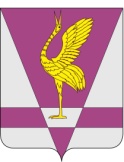 РОССИЙСКАЯ ФЕДЕРАЦИЯКРАСНОЯРСКИЙ КРАЙУЖУРСКИЙ РАЙОННЫЙ СОВЕТДЕПУТАТОВРЕШЕНИЕРОССИЙСКАЯ ФЕДЕРАЦИЯКРАСНОЯРСКИЙ КРАЙУЖУРСКИЙ РАЙОННЫЙ СОВЕТДЕПУТАТОВРЕШЕНИЕРОССИЙСКАЯ ФЕДЕРАЦИЯКРАСНОЯРСКИЙ КРАЙУЖУРСКИЙ РАЙОННЫЙ СОВЕТДЕПУТАТОВРЕШЕНИЕ25.08.2016г. Ужур№ 13-86рО досрочном прекращении полномочий депутата Хамазина Е.Г.О досрочном прекращении полномочий депутата Хамазина Е.Г.О досрочном прекращении полномочий депутата Хамазина Е.Г.